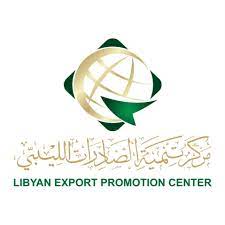 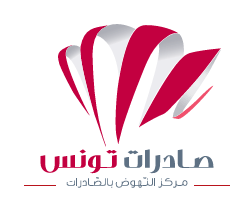 إستمارة مشاركة اللقاءات الثنائية التونسية - الليبية
19 -20 جوان 2023   تونسإسم الشركة:................................................................................................................................نشاط الشركة:          صناعي                     شركة تجارة دولية               خدمات           المنتجات/خدمات:...........................................................................................................................ممثل الشركة باللقاءات الثنائية :..........................................................................................الصفة:.............................................................................................................................................الهاتف:..........................................................................................................................................الجوال:.........................................................................................................................................الفاكس:........................................................................................................................................البريد الإلكتروني:..........................................................................................................................الموقع الإلكتروني: ........................................................................................................................                                                                                         التاريخ  الإمضاء